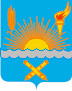 АДМИНИСТРАЦИЯ  МУНИЦИПАЛЬНОГО  ОБРАЗОВАНИЯОРЕНБУРГСКИЙ РАЙОН ОРЕНБУРГСКОЙ  ОБЛАСТИФИНАНСОВОЕ  УПРАВЛЕНИЕП Р И К А З26  января  2016года                                                                                                    №   12-пВ соответствии с Приказом Министерства финансов Российской Федерации от 01.12.2015 № 190н «О внесении изменений в Указания о порядке  применения бюджетной классификации Российской Федерации»  приказываю:     1. Установить, что к расходам бюджета района по виду расходов 242 «Закупка товаров, работ, услуг в сфере информационно-коммуникационных технологий»  относятся:- приобретение автоматизированных рабочих мест, телекоммуникационного и сетевого оборудования, серверного,  в том числе с предустановленным программным обеспечением;-разработка (доработка) программного обеспечения- с разработкой программного обеспечения, приобретением исключительных прав на программное обеспечение, доработкой специализированного программного обеспечения прикладным системам, не являющегося собственностью учреждения;- приобретение неисключительных прав на программное обеспечение – с расходами на приобретение прикладного и системного программного обеспечения, не  предусмотренного в затратах на приобретение оборудования и предустановленного программного обеспечения;- обучение сотрудников в области информационно-коммуникационных технологий- с расходами на разработку курсов обучения, обучение пользователей создаваемых прикладных систем, прочее обучение в области информационно-коммуникационных технологий; -обеспечение доступа к телефонной сети связи общего пользования; предоставление доступа к услугам междугородной и международной связи;-обеспечение доступа в сеть Интернет;-обеспечение функционирования и поддержка работоспособности прикладного и системного программного обеспечения;-техническое обслуживание аппаратного обеспечения, включающее контроль технического состояния;-закупка запасных частей и комплектующих;-приобретение оборудования, оргтехники (в т.ч автоматизированных рабочих мест, принтеров, сканеров, многофункциональных устройств (копировально-множительной техники, факсов),средств связи телефонные аппараты, в т.ч. сотовые, рации, пейджеры и т.п.),технических средств защиты информации, обеспечивающих функционирование какой-либо информационной системы.-услуг телефонной и телеграфной связи (абонентская и повременная плата за местные, междугородные и международные переговоры);-услуги сотовой, пейджинговой связи;-расходы на использование сети Интернет;-предоставление телекоммуникационных каналов связи вне зависимости от типа передаваемых сигналов (цифровых, аналоговых);-расходы по оплате договоров на оказание услуг по техническому обслуживанию средств связи;-текущий ремонт и техническое обслуживание оргтехники;-техническое обслуживание, ремонт локальных вычислительных сетей и систем видеонаблюдения;-техническое обслуживание информационно-технических средств (аппаратно-программных комплексов и устройств), информационно-вычислительных систем, телекоммуникационного и серверного оборудования, систем передачи и отображения информации, приобретение дискет, картриджей.         2. Не включаются в вид расходов 242 расходы на оплату услуг почтовой связи.3.Заместителю начальника финансового управления   –    начальнику   бюджетного отдела Бедокуровой Г. Г.  довести данный Приказ до структурных подразделений администрации муниципального образования Оренбургский район.4.Начальнику отдела информационных технологий Юзевой Т. М.  разместить данный Приказ на  официальном сайте муниципального образования Оренбургский район на страничке Финансового управления.       5. Настоящий приказ вступает в силу на правоотношения, возникшие с 01.01.2016 года. 6. Контроль за исполнением настоящего приказа оставляю за собой.Начальник финансового управленияадминистрации МО Оренбургский район        	                        О.В.КазновскаяОб отнесении расходов районного бюджета к виду расходов 242«Закупка товаров, работ, услуг в сфере информационно-коммуникационных технологий» 